关于[盐田港后方陆域地区]法定图则18-01-1、18-02、18-03、18-04地块规划调整的通告依据《深圳市城市规划条例》，经深圳市城市规划委员会授权，深圳市规划和自然资源局盐田管理局2021年第19次会议审批通过[盐田港后方陆域地区]法定图则18-01-1、18-02、18-03、18-04地块规划调整事项，现予以公布：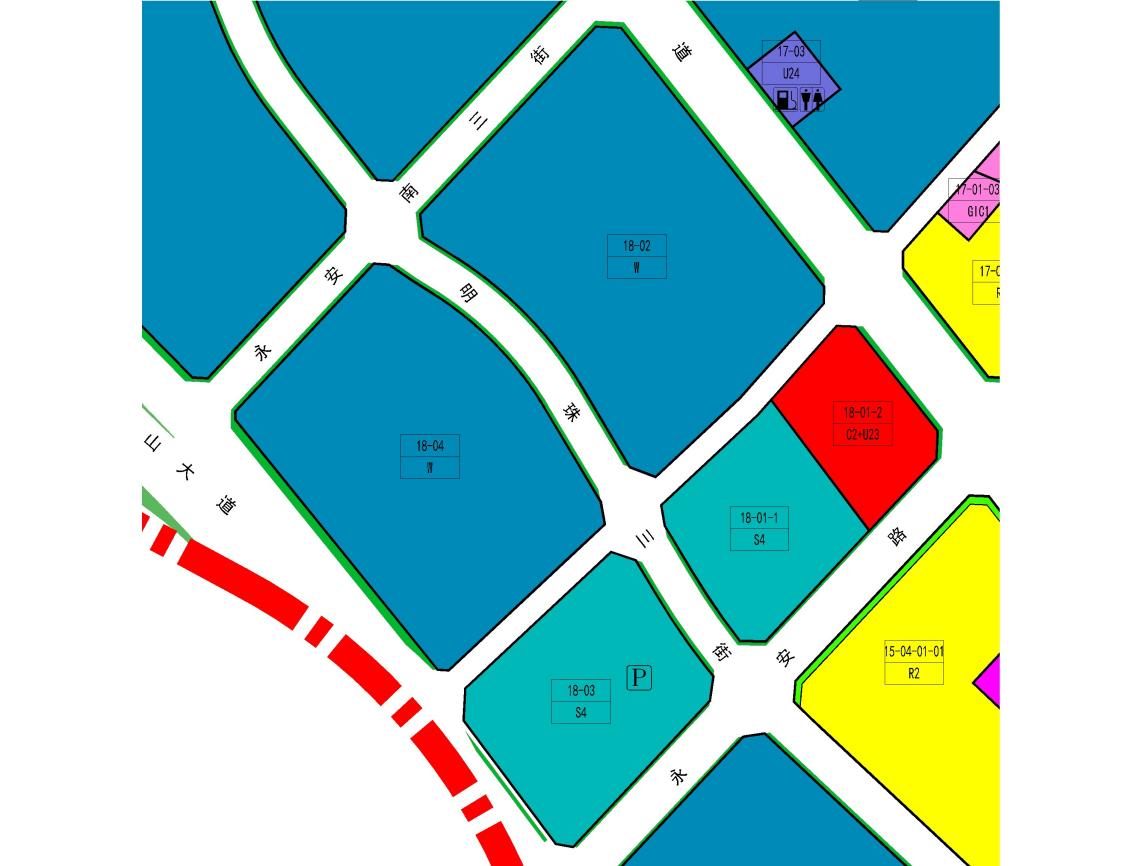                                    深圳市城市规划委员会    深圳市规划和自然资源局盐田管理局2021年11月9日     地块控制指标一览表地块控制指标一览表地块控制指标一览表地块控制指标一览表地块控制指标一览表地块控制指标一览表地块控制指标一览表地块编号用地代码用地性质用地面积（㎡）容积率配套设施设置备注18-01-1S4交通场站用地18465--规划18-02W物流仓储用地625541.5-2.5-现状旧村搬迁（规划改变其用地性质）18-03S4交通场站用地27720-社会公共停车场规划18-04W物流仓储用地549501.5-2.5-规划-S2城市道路用地465---